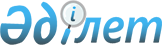 "2011-2013 жылдарға арналған Шымкент қаласының бюджеті туралы" қалалық мәслихаттың 2010 жылғы 23 желтоқсандағы N 43/369-4с шешіміне өзгерістер  енгізу туралы
					
			Күшін жойған
			
			
		
					Оңтүстік Қазақстан облысы Шымкент қалалық мәслихатының 2011 жылғы 26 мамырдағы N 49/409-4с шешімі. Оңтүстік Қазақстан облысы Шымкент қаласының Әділет басқармасында 2011 жылғы 30 мамырда N 14-1-138 тіркелді. Қолданылу мерзімінің аяқталуына байланысты шешімнің күші жойылды - Шымкент қалалық мәслихатының 2012 жылғы 30 қаңтардағы N 1-12 хатымен     Ескерту. Қолданылу мерзімінің аяқталуына байланысты шешімнің күші жойылды - Шымкент қалалық мәслихатының 2012.01.30 N 1-12 хатымен

      Қазақстан Республикасының 2008 жылғы 4 желтоқсандағы Бюджет кодексіне, Қазақстан Республикасының 2001 жылғы 23 қаңтардағы "Қазақстан Республикасындағы жергілікті мемлекеттік басқару және өзін-өзі басқару туралы" Заңына және Оңтүстік Қазақстан облыстық мәслихатының 2011 жылғы 12 мамырдағы № 40/393-IV "2011-2013 жылдарға арналған облыстық бюджет туралы" Оңтүстік Қазақстан облыстық мәслихатының 2010 жылғы 10 желтоқсандағы № 35/349-IV шешіміне өзгерістер енгізу туралы" нормативтік құқықтық актілердің мемлекеттік тіркеу Тізілімінде № 2045 тіркелген шешіміне сәйкес қалалық мәслихат ШЕШІМ ЕТТІ:



      1. «2011-2013 жылдарға арналған Шымкент қаласының бюджеті туралы» Қалалық мәслихаттың 2010 жылғы 23 желтоқсандағы № 43/369-4с (нормативтік құқықтық актілердің мемлекеттік тіркеу Тізілімінде № 14-1-128 тіркелген, 2011 жылдың 12 қаңтарында және 3 ақпанында «Оңтүстік таңы» № 01-02, № 5 газетінде жарияланған) шешіміне мынадай өзгерістер енгізілсін:



      1-тармақтағы:

      1) тармақшадағы «44 693 454» деген сандар «44 420 029» деген сандармен ауыстырылсын;

      «19 733 964» деген сандар «20 171 078» деген сандармен ауыстырылсын;

      «35 822» деген сандар «41 966» деген сандармен ауыстырылсын;

      «2 184 467» деген сандар «1 951 517» деген сандармен ауыстырылсын;

      «22 739 201» деген сандар «22 255 468» деген сандармен ауыстырылсын;

      2) тармақшадағы «51 664 776» деген сандар «51 418 232» деген сандармен ауыстырылсын;

      5) тармақшадағы «-6 959 764» деген сандар «-6 986 645» деген сандармен ауыстырылсын;

      6) тармақшадағы «6 959 764» деген сандар «6 986 645» деген сандармен ауыстырылсын, «686 623» деген сандар «713 504» деген сандармен ауыстырылсын.



      2 тармақтың сегізінші абзацындағы «136 314» деген сандар «109 111» деген сандармен ауыстырылсын;

      тоғызыншы абзацтағы «3 923 005» деген сандар «3 712 323» деген сандармен ауыстырылсын;



      2-1 тармақтың екінші абзацындағы «592 439» деген сандар «592 949» деген сандармен ауыстырылсын;

      үшінші абзацтағы «834 647» деген сандар «800 553» деген сандармен ауыстырылсын;

      төртінші абзацтағы «1 060 992» деген сандар «1 045 879» деген сандармен ауыстырылсын;



      2-3 тармақтың төртінші абзацындағы «4 636 700» деген сандар «4 438 549» деген сандармен ауыстырылсын;



      аталған шешімнің 1, 4, 6 - қосымшасы осы шешімнің 1, 2, 3 - қосымшасына сәйкес жаңа редакцияда жазылсын



      2. Осы шешім 2011 жылдың 1 қаңтарынан бастап қолданысқа енгізілсін.      Сессия төрағасы,

      қалалық мәслихат хатшысы                   Ж.Махашов

Шымкент қалалық мәслихатының

2011 жылғы 26 мамырдағы

№ 49/409-4с шешіміне № 1 қосымшаШымкент қалалық мәслихатының

2010 жылғы 23 желтоқсандағы

№ 43/369-4с шешіміне № 1 қосымша       2011 жылға арналған Шымкент қаласының бюджеті

Шымкент қалалық мәслихатының

2011 жылғы 26 мамырдағы

№ 49/409-4с шешіміне № 2 қосымша      Шымкент қалалық мәслихатының

2010 жылғы 23 желтоқсандағы

№ 43/369-4с шешіміне № 4 қосымша       2011 жылға арналған қала бюджетінде инвестициялық жобаларды іске асыруға бағытталған даму бюджеттік бағдарламалар тізбесі      

Шымкент қалалық мәслихатының

2011 жылғы 26 мамырдағы

№ 49/409-4с шешіміне № 3 қосымшаШымкент қалалық мәслихатының

2010 жылғы 23 желтоқсандағы

№ 43/369-4с шешіміне № 6 қосымша       2011-2013 жылдарға арналған қаладағы аудандардың бюджеттік бағдарламалары      
					© 2012. Қазақстан Республикасы Әділет министрлігінің «Қазақстан Республикасының Заңнама және құқықтық ақпарат институты» ШЖҚ РМК
				СанатыСанатыСанатыСанатыСомасы мың теңгеСыныбыСыныбыАтауы Сомасы мың теңгеІшкі сыныбыІшкі сыныбыСомасы мың теңгеІ. Кірістер44420029САЛЫҚТЫҚ ТҮСІМДЕР201710781Салықтық түсімдер2017107801Табыс салығы54373082Жеке табыс салығы543730803Әлеуметтiк салық38983581Әлеуметтік салық389835804Меншiкке салынатын салықтар24490771Мүлiкке салынатын салықтар11827773Жер салығы5080314Көлiк құралдарына салынатын салық7582225Бірыңғай жер салығы4705Тауарларға, жұмыстарға және қызметтерге салынатын iшкi салықтар77803362Акциздер72420573Табиғи және басқа да ресурстарды пайдаланғаны үшiн түсетiн түсiмдер1500004Кәсiпкерлiк және кәсiби қызметтi жүргiзгенi үшiн алынатын алымдар2817925Ойын бизнесіне салық10648707Басқа да салықтар151Басқа да салықтар1508Заңдық мәнді іс-әрекеттерді жасағаны және (немесе) оған уәкілеттігі бар мемлекеттік органдар немесе лауазымды адамдар құжаттар бергені үшін алынатын міндетті төлемдер6059841Мемлекеттік баж605984САЛЫҚТЫҚ ЕМЕС ТҮСІМДЕР419662Салықтық емес түсiмдер4196601Мемлекеттік меншіктен түсетін кірістер285291Мемлекеттік кәсіпорындардың таза кірісі бөлігінің түсімдері1493Мемлекет меншігіндегі акциялардың мемлекеттік пакеттеріне девиденттер104Мемлекеттік меншіктегі заңды тұлғаларға қатысу үлесіне кірістер13005Мемлекет меншігіндегі мүлікті жалға беруден түсетін кірістер2707002Мемлекеттік бюджеттен қаржыландырылатын мемлекеттік мекемелердің тауарларды (жұмыстарды, қызметтерді) өткізуінен түсетін түсімдер151Мемлекеттік бюджеттен қаржыландырылатын мемлекеттік мекемелердің тауарларды (жұмыстарды, қызметтерді) өткізуінен түсетін түсімдер1503Мемлекеттік бюджеттен қаржыландырылатын мемлекеттік мекемелер ұйымдастыратын мемлекеттік сатып алуды өткізуден түсетін ақша түсімдері01Мемлекеттік бюджеттен қаржыландырылатын мемлекеттік мекемелер ұйымдастыратын мемлекеттік сатып алуды өткізуден түсетін ақша түсімдері004Мемлекеттік бюджеттен қаржыландырылатын, сондай-ақ Қазақстан Республикасы Ұлттық Банкінің бюджетінен (шығыстар сметасынан) ұсталатын және қаржыландырылатын мемлекеттік мекемелер салатын айыппұлдар, өсімпұлдар, санкциялар, өндіріп алулар57061Мұнай секторы ұйымдарынан түсетін түсімдерді қоспағанда, мемлекеттік бюджеттен қаржыландырылатын, сондай-ақ Қазақстан Республикасы Ұлттық Банкінің бюджетінен (шығыстар сметасынан) ұсталатын және қаржыландырылатын мемлекеттік мекемелер салатын айыппұлдар, өсімпұлдар, санкциялар, өндіріп алулар570606Басқа да салықтық емес түсiмдер77161Басқа да салықтық емес түсiмдер7716НЕГІЗГІ КАПИТАЛДЫ САТУДАН ТҮСЕТІН ТҮСІМДЕР19515173Негізгі капиталды сатудан түсетін түсімдер195151701Мемлекеттік мекемелерге бекітілген мемлекеттік мүлікті сату16397771Мемлекеттік мекемелерге бекітілген мемлекеттік мүлікті сату163977703Жердi және материалдық емес активтердi сату3117401Жерді сату2809162Материалдық емес активтерді сату 30824ТРАНСФЕРТТЕРДІҢ ТҮСІМДЕРІ222554684Трансферттердің түсімдері2225546802Мемлекеттiк басқарудың жоғары тұрған органдарынан түсетiн трансферттер222554682Облыстық бюджеттен түсетiн трансферттер22255468Функционалдық топФункционалдық топФункционалдық топФункционалдық топФункционалдық топСомасы мың теңгеКіші функцияКіші функцияКіші функцияКіші функцияСомасы мың теңгеБюджеттік бағдарламалардың әкімшісіБюджеттік бағдарламалардың әкімшісіБюджеттік бағдарламалардың әкімшісіСомасы мың теңгеБағдарламаБағдарламаСомасы мың теңгеАтауыСомасы мың теңгеІІ. Шығыстар5141823201Жалпы сипаттағы мемлекеттiк қызметтер1218006011Мемлекеттiк басқарудың жалпы функцияларын орындайтын өкiлдi, атқарушы және басқа органдар264607011112Аудан (облыстық маңызы бар қала) мәслихатының аппараты28414011112001Аудан (облыстық маңызы бар қала) мәслихатының қызметін қамтамасыз ету жөніндегі қызметтер22514003Мемлекеттік органдардың күрделі шығыстары5900011122Аудан (облыстық маңызы бар қала) әкімінің аппараты120999011122001Аудан (облыстық маңызы бар қала) әкімінің қызметін қамтамасыз ету жөніндегі қызметтер110999003Мемлекеттік органдардың күрделі шығыстары10000011123Қаладағы аудан, аудандық маңызы бар қала, кент, ауыл (село), ауылдық (селолық) округ әкімінің аппараты115194011123001Қаладағы аудан, аудандық маңызы бар қаланың, кент, ауыл (село), ауылдық (селолық) округ әкімінің қызметін қамтамасыз ету жөніндегі қызметтер115194012Қаржылық қызмет27356012459Ауданның (облыстық маңызы бар қаланың) экономика және қаржы бөлімі27356012459003Салық салу мақсатында мүлікті бағалауды жүргізу10000012459011Коммуналдық меншікке түскен мүлікті есепке алу, сақтау, бағалау және сату17356019Жалпы сипаттағы өзге де мемлекеттiк қызметтер926043019459Ауданның (облыстық маңызы бар қаланың) экономика және қаржы бөлімі926043019459001Экономикалық саясатты, қалыптастыру мен дамыту, мемлекеттік жоспарлау ауданның (облыстық маңызы бар қаланың) бюджеттік атқару және коммуналдық меншігін басқару саласындағы мемлекеттік саясатты іске асыру жөніндегі қызметтер61125019459015Мемлекеттік органдардың күрделі шығыстары86491802Қорғаныс32783021Әскери мұқтаждар31583021122Аудан (облыстық маңызы бар қала) әкімінің аппараты31583021122005Жалпыға бірдей әскери міндетті атқару шеңберіндегі іс-шаралар315832Төтенше жағдайлар жөніндегі жұмыстарды ұйымдастыру1200122Аудан (облыстық маңызы бар қала) әкімінің аппараты1200007Аудандық (қалалық) ауқымдағы дала өрттерінің, сондай-ақ мемлекеттік өртке қарсы қызмет органдары құрылмаған елді мекендерде өрттердің алдын алу және оларды сөндіру жөніндегі іс-шаралар120003Қоғамдық тәртіп, қауіпсіздік, құқықтық, сот, қылмыстық-атқару қызметі392686031Құқық қорғау қызметi392686031458Ауданның (облыстық маңызы бар қаланың) тұрғын үй-коммуналдық шаруашылығы, жолаушылар көлігі және автомобиль жолдары бөлімі392686031458021Елдi мекендерде жол жүрісі қауiпсiздiгін қамтамасыз ету39268604Бiлiм беру18527450041Мектепке дейiнгi тәрбие және оқыту2571678041464Ауданның (облыстық маңызы бар қаланың) білім бөлімі2571678021Мектеп мұғалімдеріне және мектепке дейінгі ұйымдардың тәрбиешілеріне біліктілік санаты үшін қосымша ақы көлемін ұлғайту285267041464009Мектепке дейінгі тәрбие ұйымдарының қызметін қамтамасыз ету2286411042Бастауыш, негізгі орта және жалпы орта білім беру10840989042464Ауданның (облыстық маңызы бар қаланың) білім бөлімі10840989042464003Жалпы білім беру10373425042464006Балаларға қосымша білім беру 467564044Техникалық және кәсіптік, орта білімнен кейінгі білім беру78675044464Ауданның (облыстық маңызы бар қаланың) білім бөлімі78675044464018Кәсіптік оқытуды ұйымдастыру78675049Бiлiм беру саласындағы өзге де қызметтер5036108049464Ауданның (облыстық маңызы бар қаланың) білім бөлімі290767049464001Жергілікті деңгейде білім беру саласындағы мемлекеттік саясатты іске асыру жөніндегі қызметтер34812049464005Ауданның (облыстық маңызы бар қаланың) мемлекеттік білім беру мекемелер үшін оқулықтар мен оқу-әдiстемелiк кешендерді сатып алу және жеткізу112063015Жетім баланы (жетім балаларды) және ата - аналарының қамқорынсыз қалған баланы (балаларды) күтіп - ұстауға асыраушыларына ай сайынғы ақшалай қаражат төлемдері117936020Үйде оқытылатын мүгедек балаларды жабдықпен, бағдарламалық қамтыммен қамтамасыз ету25956049467Ауданның (облыстық маңызы бар қаланың) құрылыс бөлімі4745341049467037Білім беру объектілерін салу және реконструкциялау474534106Әлеуметтiк көмек және әлеуметтiк қамсыздандыру1397677062Әлеуметтiк көмек860641062123Қаладағы аудан, аудандық маңызы бар қала, кент, ауыл (село), ауылдық (селолық) округ әкімінің аппараты4848062123003Мұқтаж азаматтарға үйінде әлеуметтік көмек көрсету4848062451Ауданның (облыстық маңызы бар қаланың) жұмыспен қамту және әлеуметтік бағдарламалар бөлімі803493062451002Еңбекпен қамту бағдарламасы218002062451005Мемлекеттік атаулы әлеуметтік көмек55000062451006Тұрғын үй көмегі30000062451007Жергілікті өкілетті органдардың шешімі бойынша мұқтаж азаматтардың жекелеген топтарына әлеуметтік көмек71596062451010Үйден тәрбиеленіп оқытылатын мүгедек балаларды материалдық қамтамасыз ету3290062451013Белгіленген тұрғылықты жері жоқ тұлғаларды әлеуметтік бейімдеу60926014Мұқтаж азаматтарға үйде әлеуметтiк көмек көрсету3646406245101618 жасқа дейінгі балаларға мемлекеттік жәрдемақылар200289062451017Мүгедектерді оңалту жеке бағдарламасына сәйкес, мұқтаж мүгедектерді міндетті гигиеналық құралдарымен қамтамасыз етуге және ымдау тілі мамандарының, жеке көмекшілердің қызмет көрсету90069023Жұмыспен қамту орталықтарының қызметін қамтамасыз ету37857062464Ауданның (облыстық маңызы бар қаланың) білім бөлімі52300062464008Жергілікті өкілді органдардың шешімі бойынша білім беру ұйымдарының күндізгі оқу нысанында оқитындар мен тәрбиеленушілерді қоғамдық көлікте (таксиден басқа) жеңілдікпен жол жүру түрінде әлеуметтік қолдау52300069Әлеуметтiк көмек және әлеуметтiк қамтамасыз ету салаларындағы өзге де қызметтер537036069451Ауданның (облыстық маңызы бар қаланың) жұмыспен қамту және әлеуметтік бағдарламалар бөлімі364634069451001Жергілікті деңгейде халық үшін әлеуметтік бағдарламаларды жұмыспен қамтуды қамтамасыз етуді іске асыру саласындағы мемлекеттік саясатты іске асыру жөніндегі қызметтер73034069451011Жәрдемақыларды және басқа да әлеуметтік төлемдерді есептеу, төлеу мен жеткізу бойынша қызметтерге ақы төлеу4000069451021Мемлекеттік органдардың күрделі шығыстары287600467Ауданның (облыстық маңызы бар қаланың) құрылыс бөлімі172402021Оңтүстік Қазақстан облысындағы жылыжай шаруашылығын дамыту саласында 2009-2011 жылдарға арналған "Нұрлы көш" бағдарламасының қатысушыларын жұмыспен қамтамасыз етуге кредит бөлу17240207Тұрғын үй-коммуналдық шаруашылық20728667071Тұрғын үй шаруашылығы13717422071458Ауданның (облыстық маңызы бар қаланың) тұрғын үй-коммуналдық шаруашылығы, жолаушылар көлігі және автомобиль жолдары бөлімі382144071458002Мемлекеттiк қажеттiлiктер үшiн жер учаскелерiн алып қою, соның iшiнде сатып алу жолымен алып қою және осыған байланысты жылжымайтын мүлiктi иелiктен айыру255000004Азаматтардың жекелеген санаттарын тұрғын үймен қамтамасыз ету66819006Қазақстан Республикасының сейсмоқауіпті өңірлерінде орналасқан тұрғын үйлердің сейсмотұрақтылығын қолдауға бағытталған іс-шаралар 58491031Кондоминиум объектісіне техникалық паспорттар дайындау1834071467Ауданның (облыстық маңызы бар қаланың) құрылыс бөлімі13335278003Мемлекеттік коммуналдық тұрғын үй қорының тұрғын үйлерін салуға және сатып алуға855141004Инженерлік- коммуникациялық инфрақұрылымды дамыту, орналастыру және (немесе) сатып алу4692522071467019Тұрғын үй салу 2427501020Тұрғын үй сатып алу 5110114022Жұмыспен қамту 2020 бағдарламасы шеңберінде инженерлік коммуникациялық инфрақұрылымды дамыту250000072Коммуналдық шаруашылық3002452072458Ауданның (облыстық маңызы бар қаланың) тұрғын үй-коммуналдық шаруашылығы, жолаушылар көлігі және автомобиль жолдары бөлімі3002452012Сумен жабдықтау және су бөлу жүйесінің қызмет етуі 13087026Ауданның (облыстық маңызы бар қаланың) коммуналдық меншігіндегі жылу жүйелерін қолдануды ұйымдастыру103100029Сумен жабдықтау жүйесін дамыту2516558072458033Инженерлік- коммуникациялық инфрақұрылымды дамыту, орналастыру және (немесе) сатып алу369707073Елді-мекендерді көркейту4008793073123Қаладағы аудан, аудандық маңызы бар қала, кент, ауыл (село), ауылдық (селолық) округ әкімінің аппараты194090073123009Елді мекендердің санитариясын қамтамасыз ету194090073458Ауданның (облыстық маңызы бар қаланың) тұрғын үй-коммуналдық шаруашылығы, жолаушылар көлігі және автомобиль жолдары бөлімі3814703073458015Елдi мекендердегі көшелердi жарықтандыру190000073458016Елдi мекендердiң санитариясын қамтамасыз ету488000073458017Жерлеу орындарын күтiп-ұстау және туысы жоқтарды жерлеу19355073458018Елдi мекендердi абаттандыру және көгалдандыру311734808Мәдениет, спорт, туризм және ақпараттық кеңістiк2341987081Мәдениет саласындағы қызмет95030081455Ауданның (облыстық маңызы бар қаланың) мәдениет және тілдерді дамыту бөлімі95030081455003Мәдени-демалыс жұмысын қолдау24153081455005Зоопарктер мен дендропарктердiң жұмыс iстеуiн қамтамасыз ету70877082Спорт1972926082465Ауданның (облыстық маңызы бар қаланың) Дене шынықтыру және спорт бөлімі1042826082465005Ұлттық және бұқаралық спорт түрлерін дамыту1009345082465006Аудандық (облыстық маңызы бар қалалық) деңгейде спорттық жарыстар өткiзу33481467Ауданның (облыстық маңызы бар қаланың) құрылыс бөлімі930100008Спорт объектілерін дамыту930100083Ақпараттық кеңiстiк198728083455Ауданның (облыстық маңызы бар қаланың) мәдениет және тілдерді дамыту бөлімі131881083455006Аудандық (қалалық) кiтапханалардың жұмыс iстеуi102546083455007Мемлекеттік тілді және Қазақстан халықтарының басқа да тілдерін дамыту29335083456Ауданның (облыстық маңызы бар қаланың) ішкі саясат бөлімі66847083456002Газеттер мен журналдар арқылы мемлекеттік ақпараттық саясат жүргізу жөніндегі қызметтер53871083456005Телерадио хабарларын тарату арқылы мемлекеттік ақпараттық саясатты жүргізу жөніндегі қызметтер12976089Мәдениет, спорт, туризм және ақпараттық кеңiстiктi ұйымдастыру жөнiндегi өзге де қызметтер75303089455Ауданның (облыстық маңызы бар қаланың) мәдениет және тілдерді дамыту бөлімі10681089455001Жергілікті деңгейде тілдерді және мәдениетті дамыту саласындағы мемлекеттік саясатты іске асыру жөніндегі қызметтер10681089456Ауданның (облыстық маңызы бар қаланың) ішкі саясат бөлімі52568089456001Жергілікті деңгейде ақпарат, мемлекеттілікті нығайту және азаматтардың әлеуметтік сенімділігін қалыптастыру саласында мемлекеттік саясатты іске асыру жөніндегі қызметтер52568089465Ауданның (облыстық маңызы бар қаланың) Дене шынықтыру және спорт бөлімі12054089465001Жергілікті деңгейде дене шынықтыру және спорт саласындағы мемлекеттік саясатты іске асыру жөніндегі қызметтер1205409Отын-энергетика кешенi және жер қойнауын пайдалану1380820099Отын-энергетика кешені және жер қойнауын пайдалану саласындағы өзге де қызметтер1380820099458Ауданның (облыстық маңызы бар қаланың) тұрғын үй-коммуналдық шаруашылығы, жолаушылар көлігі және автомобиль жолдары бөлімі1380820099458019Жылу-энергетикалық жүйені дамыту138082010Ауыл, су, орман, балық шаруашылығы, ерекше қорғалатын табиғи аумақтар, қоршаған ортаны және жануарлар дүниесін қорғау, жер қатынастары113374101Ауыл шаруашылығы57388101473Ауданның (облыстық маңызы бар қаланың) ветеринария бөлімі57388101473001Жергілікті деңгейде ветеринария саласындағы мемлекеттік саясатты іске асыру жөніндегі қызметтер10802101473003Мемлекеттік органдардың күрделі шығыстары542101473005Мал көмінділерінің (биотермиялық шұңқырлардың) жұмыс істеуін қамтамасыз ету5383101473006Ауру жануарларды санитарлық союды ұйымдастыру1000101473007Қаңғыбас иттер мен мысықтарды аулауды және жоюды ұйымдастыру20000101473008Алып қойылатын және жойылатын ауру жануарлардың, жануарлардан алынатын өнімдер мен шикізаттың құнын иелеріне өтеу500101473009Жануарлардың энзоотиялық аурулары бойынша ветеринариялық іс-шараларды жүргізу19161106Жер қатынастары40466106463Ауданның (облыстық маңызы бар қаланың) жер қатынастары бөлімі40466106463001Аудан (облыстық маңызы бар қала) аумағында жер қатынастарын реттеу саласындағы мемлекеттік саясатты іске асыру жөніндегі қызметтер30523006Аудандық маңызы бар қалалардың, кенттердiң, ауылдардың (селолардың), ауылдық (селолық) округтердiң шекарасын белгiлеу кезiнде жүргiзiлетiн жерге орналастыру99439Ауыл, су, орман, балық шаруашылығы, ерекше қорғалатын табиғи аумақтар, қоршаған ортаны және жануарлар дүниесін қорғау, жер қатынастары15520473Ауданның (облыстық маңызы бар қаланың) ветеринария бөлімі15520011Эпизоотияға қарсы іс-шаралар жүргізу1552011Өнеркәсіп, сәулет, қала құрылысы және құрылыс қызметі317952112Сәулет, қала құрылысы және құрылыс қызметі317952467Ауданның (облыстық маңызы бар қаланың) құрылыс бөлімі32995001Жергілікті деңгейде құрылыс саласындағы мемлекеттік саясатты іске асыру жөніндегі қызметтер32995112468Ауданның (облыстық маңызы бар қаланың) сәулет және қала құрылысы бөлімі284957112468001Жергілікті деңгейде сәулет және қала құрылысы саласындағы мемлекеттік саясатты іске асыру жөніндегі қызметтер22542003Ауданның қала құрылысы даму аумағын және елді мекендердің бас жоспарлары схемаларын әзірлеу260935004Мемлекеттік органдардың күрделі шығыстары148012Көлiк және коммуникация4432051121Автомобиль көлiгi4432051121458Ауданның (облыстық маңызы бар қаланың) тұрғын үй-коммуналдық шаруашылығы, жолаушылар көлігі және автомобиль жолдары бөлімі4432051121458022Көлік инфрақұрылымын дамыту362613121458023Автомобиль жолдарының жұмыс істеуін қамтамасыз ету40694389Көлік және коммуникациялар саласындағы өзге де қызметтер0458Ауданның (облыстық маңызы бар қаланың) тұрғын үй-коммуналдық шаруашылығы, жолаушылар көлігі және автомобиль жолдары бөлімі0024Кентшілік (қалаішілік) және ауданішілік қоғамдық жолаушылар тасымалдарын ұйымдастыру013Басқалар420098139Басқалар420098451Ауданның (облыстық маңызы бар қаланың) жұмыспен қамту және әлеуметтік бағдарламалар бөлімі78000451022"Бизнестің жол картасы - 2020" бағдарламасы шеңберінде жеке кәсіпкерлікті қолдау78000139454Ауданның (облыстық маңызы бар қаланың) кәсіпкерлік және ауыл шаруашылығы бөлімі19236139454001Жергілікті деңгейде кәсіпкерлік, өнеркәсіп және ауыл шаруашылығы саласындағы мемлекеттік саясатты іске асыру жөніндегі қызметтер18510003Мемлекеттік органдардың күрделі шығыстары726139458Ауданның (облыстық маңызы бар қаланың) тұрғын үй-коммуналдық шаруашылығы, жолаушылар көлігі және автомобиль жолдары бөлімі68037139458001Жергілікті деңгейде тұрғын үй-коммуналдық шаруашылығы, жолаушылар көлігі және автомобиль жолдары саласындағы мемлекеттік саясатты іске асыру жөніндегі қызметтер68037139459Ауданның (облыстық маңызы бар қаланың) экономика және қаржы бөлімі254825008Жергілікті бюджеттік инвестициялық жобалардың және концессиялық жобалардың техникалық-экономикалық негіздемелерін әзірлеу және оған сараптама жүргізу34101139459012Ауданның (облыстық маңызы бар қаланың) жергілікті атқарушы органының резерві 22072415Трансферттер114681151Трансферттер114681459Ауданның (облыстық маңызы бар қаланың) экономика және қаржы бөлімі114681006Нысаналы пайдаланылмаған (толық пайдаланылмаған) трансферттерді қайтару91070016Нысаналы мақсатқа сай пайдаланылмаған нысаналы трансферттерді қайтару23611ІІІ. Таза бюджеттік кредиттеу-11558Бюджеттік кредиттер0СанатыСанатыСанатыСанатыСомасы мың теңгеСыныбыСыныбыАтауы Сомасы мың теңгеІшкі сыныбыІшкі сыныбыІшкі сыныбыСомасы мың теңгеБЮДЖЕТТІК КРЕДИТТЕРДІ ӨТЕУ115585Бюджеттік кредиттерді өтеу1155801Бюджеттік кредиттерді өтеу115581Мемлекеттік бюджеттен берілген бюджеттік кредиттерді өтеу11558IV. Қаржы активтерімен операциялар бойынша сальдо0V. Бюджет тапшылығы (профициті)-6986645VI. Бюджет тапшылығын қаржыландыру (профицитін пайдалану)6986645Функционалдық топФункционалдық топФункционалдық топФункционалдық топФункционалдық топКіші функцияКіші функцияКіші функцияАтауыБюджеттік бағдарламалардың әкімшісіБюджеттік бағдарламалардың әкімшісіБюджеттік бағдарламалардың әкімшісіБағдарламаБағдарлама04Бiлiм беру049Бiлiм беру саласындағы өзге де қызметтер049467Ауданның (облыстық маңызы бар қаланың) құрылыс бөлімі049467037Білім беру объектілерін салу және реконструкциялау06Әлеуметтiк көмек және әлеуметтiк қамсыздандыру9Әлеуметтiк көмек және әлеуметтiк қамтамасыз ету салаларындағы өзге де қызметтер467Ауданның (облыстық маңызы бар қаланың) құрылыс бөлімі021Оңтүстік Қазақстан облысындағы жылыжай шаруашылығын дамыту саласында 2009-2011 жылдарға арналған "Нұрлы көш" бағдарламасының қатысушыларын жұмыспен қамтамасыз етуге кредит бөлу07Тұрғын үй-коммуналдық шаруашылық071Тұрғын үй шаруашылығы071467Ауданның (облыстық маңызы бар қаланың) құрылыс бөлімі003Мемлекеттік коммуналдық тұрғын үй қорының тұрғын үйлерін салуға және сатып алуға004Инженерлік- коммуникациялық инфрақұрылымды дамыту, орналастыру және (немесе) сатып алу071467019Тұрғын үй салу 022Жұмыспен қамту 2020 бағдарламасы шеңберінде инженерлік коммуникациялық инфрақұрылымды дамыту072Коммуналдық шаруашылық072458Ауданның (облыстық маңызы бар қаланың) тұрғын үй-коммуналдық шаруашылығы, жолаушылар көлігі және автомобиль жолдары бөлімі029Сумен жабдықтау жүйесін дамыту072458033Инженерлік- коммуникациялық инфрақұрылымды дамыту, орналастыру және (немесе) сатып алу08Мәдениет, спорт, туризм және ақпараттық кеңістiк082Спорт467Ауданның (облыстық маңызы бар қаланың) құрылыс бөлімі008Спорт объектілерін дамыту09Отын-энергетика кешенi және жер қойнауын пайдалану099Отын-энергетика кешені және жер қойнауын пайдалану саласындағы өзге де қызметтер099458Ауданның (облыстық маңызы бар қаланың) тұрғын үй-коммуналдық шаруашылығы, жолаушылар көлігі және автомобиль жолдары бөлімі099458019Жылу-энергетикалық жүйені дамыту12Көлiк және коммуникация121Автомобиль көлiгi121458Ауданның (облыстық маңызы бар қаланың) тұрғын үй-коммуналдық шаруашылығы, жолаушылар көлігі және автомобиль жолдары бөлімі121458022Көлік инфрақұрылымын дамытуФункционалдық топФункционалдық топФункционалдық топФункционалдық топФункционалдық топоның ішінде жылдар бойынша (мың теңге)оның ішінде жылдар бойынша (мың теңге)оның ішінде жылдар бойынша (мың теңге)Кіші функцияКіші функцияКіші функцияАтауыБюджеттік бағдарламалардың әкімшісіБюджеттік бағдарламалардың әкімшісіБюджеттік бағдарламалардың әкімшісі2011 жыл2012 жыл2013 жылБағдарламаБағдарламаІІ. Шығыстар31413225023426186301Жалпы сипаттағы мемлекеттiк қызметтер115194127134129263011Мемлекеттiк басқарудың жалпы функцияларын орындайтын өкiлдi, атқарушы және басқа органдар115194127134129263011123Қаладағы аудан, аудандық маңызы бар қала, кент, ауыл (село), ауылдық (селолық) округ әкімінің аппараты115194127134129263011123001Қаладағы аудан, аудандық маңызы бар қаланың, кент, ауыл (село), ауылдық (селолық) округ әкімінің қызметін қамтамасыз ету жөніндегі қызметтер115194127134129263оның ішінде аудандар бойынша:Абай ауданы363624038041402Әл-Фараби ауданы340193769437988Еңбекші ауданы44813490604987306Әлеуметтiк көмек және әлеуметтiк қамсыздандыру484800062Әлеуметтiк көмек484800062123Қаладағы аудан, аудандық маңызы бар қала, кент, ауыл (село), ауылдық (селолық) округ әкімінің аппараты484800062123003Мұқтаж азаматтарға үйінде әлеуметтік көмек көрсету484800оның ішінде аудандар бойынша:Абай ауданы1507Әл-Фараби ауданы1514Еңбекші ауданы182707Тұрғын үй-коммуналдық шаруашылық194090123100132600073Елді-мекендерді көркейту194090123100132600073123Қаладағы аудан, аудандық маңызы бар қала, кент, ауыл (село), ауылдық (селолық) округ әкімінің аппараты194090123100132600073123009Елді мекендердің санитариясын қамтамасыз ету194090123100132600оның ішінде аудандар бойынша:Абай ауданы612004000043100Әл-Фараби ауданы678904000043100Еңбекші ауданы650004310046400